LiteracyLiteracyLiteracyLiteracyNumeracyNumeracyNumeracyNumeracyIn literacy, this half term, we will be looking at: Non-Chronological Reports: The children will be exploring information about the Vikings and creating their own non-chronological reports on them that they might find in a nonfiction book in the library. Narrative: The children will write a narrative ending of a story based on our Guided reading book for this half term. SPAGDuring the chidlren’s literacy lessons Spelling, Punctuation and Grammar is interweaved throughout. Over this half term the children will be using fronted adverbials, figurative language, using clear paragraphs and signaling openings and closings, they will be maintaining viewpoints and adding description and detail in their writing. This is alongside many of the SPaG techniques developed in the last term. In Guided reading and in our Literacy lessons we will be using the book ‘How to Train your Dragon’ by Cressida Cowell.In literacy, this half term, we will be looking at: Non-Chronological Reports: The children will be exploring information about the Vikings and creating their own non-chronological reports on them that they might find in a nonfiction book in the library. Narrative: The children will write a narrative ending of a story based on our Guided reading book for this half term. SPAGDuring the chidlren’s literacy lessons Spelling, Punctuation and Grammar is interweaved throughout. Over this half term the children will be using fronted adverbials, figurative language, using clear paragraphs and signaling openings and closings, they will be maintaining viewpoints and adding description and detail in their writing. This is alongside many of the SPaG techniques developed in the last term. In Guided reading and in our Literacy lessons we will be using the book ‘How to Train your Dragon’ by Cressida Cowell.In literacy, this half term, we will be looking at: Non-Chronological Reports: The children will be exploring information about the Vikings and creating their own non-chronological reports on them that they might find in a nonfiction book in the library. Narrative: The children will write a narrative ending of a story based on our Guided reading book for this half term. SPAGDuring the chidlren’s literacy lessons Spelling, Punctuation and Grammar is interweaved throughout. Over this half term the children will be using fronted adverbials, figurative language, using clear paragraphs and signaling openings and closings, they will be maintaining viewpoints and adding description and detail in their writing. This is alongside many of the SPaG techniques developed in the last term. In Guided reading and in our Literacy lessons we will be using the book ‘How to Train your Dragon’ by Cressida Cowell.In literacy, this half term, we will be looking at: Non-Chronological Reports: The children will be exploring information about the Vikings and creating their own non-chronological reports on them that they might find in a nonfiction book in the library. Narrative: The children will write a narrative ending of a story based on our Guided reading book for this half term. SPAGDuring the chidlren’s literacy lessons Spelling, Punctuation and Grammar is interweaved throughout. Over this half term the children will be using fronted adverbials, figurative language, using clear paragraphs and signaling openings and closings, they will be maintaining viewpoints and adding description and detail in their writing. This is alongside many of the SPaG techniques developed in the last term. In Guided reading and in our Literacy lessons we will be using the book ‘How to Train your Dragon’ by Cressida Cowell.In numeracy, this half term, we will be learning about:Fractions: to Count up and down in hundredths, to recognise and write decimal equivalents of any number of tenths or hundredths, to recognise and write decimal equivalents to ¼, ½ and ¾, to identify the value of digits in the answer as ones, tenths and hundredths and to compare numbers with the same number of decimal places up to two decimals.  Measurement: to solve problems involving converting from hours to minutes, minutes to seconds, years to months and weeks to days, to estimate, compare and calculate different measures, including money in pounds and pence (repeat from Phase 1 and 2 deeper level) and to solve simple measure and money problems involving fractions and decimals to two decimal places. Shape: to compare and classify geometric shapes including quadrilaterals and triangles, based on their properties and sizes and to identify acute and obtuse angles and compare and order angles up to two right angles by size.Position and Direction: to plot specified points and draw sides to complete a given polygon.Statistics: to interpret and present discrete and continuous data using appropriate graphical methods, including bar charts and time graphs and to solve comparison, sum and difference problems using information presented in bar charts, pictograms, tables and other graphs.The children will be taking part in problem solving in all areas of mathematics. In numeracy, this half term, we will be learning about:Fractions: to Count up and down in hundredths, to recognise and write decimal equivalents of any number of tenths or hundredths, to recognise and write decimal equivalents to ¼, ½ and ¾, to identify the value of digits in the answer as ones, tenths and hundredths and to compare numbers with the same number of decimal places up to two decimals.  Measurement: to solve problems involving converting from hours to minutes, minutes to seconds, years to months and weeks to days, to estimate, compare and calculate different measures, including money in pounds and pence (repeat from Phase 1 and 2 deeper level) and to solve simple measure and money problems involving fractions and decimals to two decimal places. Shape: to compare and classify geometric shapes including quadrilaterals and triangles, based on their properties and sizes and to identify acute and obtuse angles and compare and order angles up to two right angles by size.Position and Direction: to plot specified points and draw sides to complete a given polygon.Statistics: to interpret and present discrete and continuous data using appropriate graphical methods, including bar charts and time graphs and to solve comparison, sum and difference problems using information presented in bar charts, pictograms, tables and other graphs.The children will be taking part in problem solving in all areas of mathematics. In numeracy, this half term, we will be learning about:Fractions: to Count up and down in hundredths, to recognise and write decimal equivalents of any number of tenths or hundredths, to recognise and write decimal equivalents to ¼, ½ and ¾, to identify the value of digits in the answer as ones, tenths and hundredths and to compare numbers with the same number of decimal places up to two decimals.  Measurement: to solve problems involving converting from hours to minutes, minutes to seconds, years to months and weeks to days, to estimate, compare and calculate different measures, including money in pounds and pence (repeat from Phase 1 and 2 deeper level) and to solve simple measure and money problems involving fractions and decimals to two decimal places. Shape: to compare and classify geometric shapes including quadrilaterals and triangles, based on their properties and sizes and to identify acute and obtuse angles and compare and order angles up to two right angles by size.Position and Direction: to plot specified points and draw sides to complete a given polygon.Statistics: to interpret and present discrete and continuous data using appropriate graphical methods, including bar charts and time graphs and to solve comparison, sum and difference problems using information presented in bar charts, pictograms, tables and other graphs.The children will be taking part in problem solving in all areas of mathematics. In numeracy, this half term, we will be learning about:Fractions: to Count up and down in hundredths, to recognise and write decimal equivalents of any number of tenths or hundredths, to recognise and write decimal equivalents to ¼, ½ and ¾, to identify the value of digits in the answer as ones, tenths and hundredths and to compare numbers with the same number of decimal places up to two decimals.  Measurement: to solve problems involving converting from hours to minutes, minutes to seconds, years to months and weeks to days, to estimate, compare and calculate different measures, including money in pounds and pence (repeat from Phase 1 and 2 deeper level) and to solve simple measure and money problems involving fractions and decimals to two decimal places. Shape: to compare and classify geometric shapes including quadrilaterals and triangles, based on their properties and sizes and to identify acute and obtuse angles and compare and order angles up to two right angles by size.Position and Direction: to plot specified points and draw sides to complete a given polygon.Statistics: to interpret and present discrete and continuous data using appropriate graphical methods, including bar charts and time graphs and to solve comparison, sum and difference problems using information presented in bar charts, pictograms, tables and other graphs.The children will be taking part in problem solving in all areas of mathematics. ScienceScienceNightingale Class Topic Web Summer 1 2017Nightingale Class Topic Web Summer 1 2017Nightingale Class Topic Web Summer 1 2017Nightingale Class Topic Web Summer 1 2017HistoryHistoryOur ‘States of Matter’ topic this half term, will look at the differences between 3 states of matter and how materials can change state. We will be cooling, melting and recording temperatures, as well as making ice cream! Hopefully the children will pick up some helpful tips on the best conditions for drying washing too!Our ‘States of Matter’ topic this half term, will look at the differences between 3 states of matter and how materials can change state. We will be cooling, melting and recording temperatures, as well as making ice cream! Hopefully the children will pick up some helpful tips on the best conditions for drying washing too!Nightingale Class Topic Web Summer 1 2017Nightingale Class Topic Web Summer 1 2017Nightingale Class Topic Web Summer 1 2017Nightingale Class Topic Web Summer 1 2017In History, this half term, we will explore the Vikings. The children will investigate who they were, Viking raiders, Viking life, Viking trade and even explore the Gods, mythology and art from the Vikings. In History, this half term, we will explore the Vikings. The children will investigate who they were, Viking raiders, Viking life, Viking trade and even explore the Gods, mythology and art from the Vikings. Our ‘States of Matter’ topic this half term, will look at the differences between 3 states of matter and how materials can change state. We will be cooling, melting and recording temperatures, as well as making ice cream! Hopefully the children will pick up some helpful tips on the best conditions for drying washing too!Our ‘States of Matter’ topic this half term, will look at the differences between 3 states of matter and how materials can change state. We will be cooling, melting and recording temperatures, as well as making ice cream! Hopefully the children will pick up some helpful tips on the best conditions for drying washing too! ‘Vicious Vikings’ 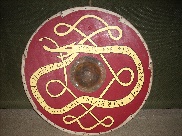 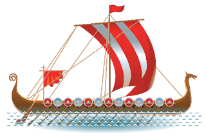  ‘Vicious Vikings’  ‘Vicious Vikings’  ‘Vicious Vikings’ In History, this half term, we will explore the Vikings. The children will investigate who they were, Viking raiders, Viking life, Viking trade and even explore the Gods, mythology and art from the Vikings. In History, this half term, we will explore the Vikings. The children will investigate who they were, Viking raiders, Viking life, Viking trade and even explore the Gods, mythology and art from the Vikings. REPSHEFrench Art/ D&TArt/ D&TPEMusicComputingIn Religious Studies this half term, we will be exploring the theme of devotion through looking at Hinduism. We will enquire, contextualise, evaluate, communicate and apply through this theme. In PSHE this half term, we will be discussing friendship and internet safety. What makes a good friend? How can we be good friends? What we would do in certain situations. What is being safe on the internet? How can we be safe? What we would do in certain situations.  Having begun to learn some vocabulary to describe what’s in our classroom, we will continue to look inside our pencil cases and at some of the subjects that we learn in school, as well as our preferences.Over the half term, the children will be exploring Viking mythology in art. The children will explore a new myth each week and will do art based around this using a variety of styles and techniques. Over the half term, the children will be exploring Viking mythology in art. The children will explore a new myth each week and will do art based around this using a variety of styles and techniques. The children will be exploring working with the sports coach this half term. This half term, we will be exploring tuned instruments. We will look at what they are, the various types and try to play a range of different tuned instruments.  In computing, we will be exploring algorithms. The children will explore what they are, what they can do and will create their own. 